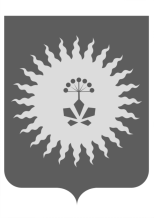                                                              ДУМААНУЧИНСКОГО МУНИЦИПАЛЬНОГО РАЙОНА      РЕШЕНИЕ  31.05.2017                           с. Анучино                                       №  201-НПАО внесении изменений в решениеДумы Анучинского  муниципальногорайона от 30.07.2014 № 510-НПА«О Положении «О бюджетном устройстве и бюджетном процессе в Анучинском муниципальном районе»    В соответствии с Федеральным законом Российской Федерации от 28 марта 2017 года № 48-ФЗ «О внесении изменений в бюджетный кодекс Российской Федерации, с Уставом Анучинского муниципального района, Дума районаРЕШИЛА:1. Внести изменения в Положение «О бюджетном устройстве и бюджетном процессе в Анучинском муниципальном районе», принятое  решением Думы Анучинского муниципального района  30.07.2014 № 510-НПА  «О Положении «О бюджетном устройстве и бюджетном процессе в Анучинском муниципальном районе»:	 Абзац 2 части 2 статьи 34 Положения «О бюджетном устройстве и бюджетном процессе в Анучинском муниципальном районе» после слов «налоговой политики» добавить слова «…муниципального района»;	В абзаце 2 статьи 37 после слов «налоговой политики» добавить слова «…муниципального района»;2.  Направить решение «О внесении изменений в решение Думы Анучинского муниципального района от 30.07.2014 № 510-НПА  «О Положении «О бюджетном устройстве и бюджетном процессе в Анучинском муниципальном районе» главе Анучинского муниципального района для подписания и опубликования.  3. Настоящее решение   вступает в силу с момента официального опубликования.ПредседательДумы Анучинского муниципального района      			                                         Г.П.Тишина,